The Family Court of the State of 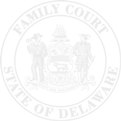 In and For  New Castle County  Kent County  Sussex CountyPETITION FOR REINSTATEMENT OF PARENTAL RIGHTS   Petitioner	      Respondent		  ON BEHALF OF	     	                           Respondent 2		  NameNameNameNameFile NumberFile NumberStreet Address (including Apt)Street Address (including Apt)Street Address (including Apt)Street Address (including Apt)P.O. Box NumberP.O. Box NumberP.O. Box NumberP.O. Box NumberPetition NumberCity/State/Zip CodeCity/State/Zip CodeCity/State/Zip CodeCity/State/Zip CodePetition NumberPhone Number D.O.B.Phone Number D.O.B.Attorney Name Attorney Name Attorney Name Attorney Name  Interpreter needed?   Yes     No Interpreter needed?   Yes     No Interpreter needed?   Yes     No Interpreter needed?   Yes     No Language       Language       Language       Language      NameNameNameNameState of DelawareState of DelawareDOJDOJStreet Address (including Apt)Street Address (including Apt)Street Address (including Apt)Street Address (including Apt)New Castle County820 N. French StreetP.O. Box NumberP.O. Box NumberP.O. Box NumberP.O. Box NumberWilmington, DE 19801Kent CountyCity/State/Zip CodeCity/State/Zip CodeCity/State/Zip CodeCity/State/Zip Code102 W. Water StreetDover, DE 19904Phone Number D.O.B.Phone NumberD.O.B.Sussex County114 East Market StreetAttorney Name Attorney Name Attorney NameAttorney NameGeorgetown, DE 19947 Interpreter needed?   Yes     No Interpreter needed?   Yes     NoInterpreter needed?   Yes     NoInterpreter needed?   Yes     No Language       Language      Language      Language      Petitioner, on behalf ofPetitioner, on behalf ofPetitioner, on behalf of, a minor child, requests the Court to enter an Order, a minor child, requests the Court to enter an Order, a minor child, requests the Court to enter an Order, a minor child, requests the Court to enter an Orderreinstating the parental rights of respondent(s),reinstating the parental rights of respondent(s),reinstating the parental rights of respondent(s),reinstating the parental rights of respondent(s),reinstating the parental rights of respondent(s),in accordance with 13 Del.C. § 1116.  In support of this request, Petitioner alleges the following:in accordance with 13 Del.C. § 1116.  In support of this request, Petitioner alleges the following:in accordance with 13 Del.C. § 1116.  In support of this request, Petitioner alleges the following:in accordance with 13 Del.C. § 1116.  In support of this request, Petitioner alleges the following:in accordance with 13 Del.C. § 1116.  In support of this request, Petitioner alleges the following:in accordance with 13 Del.C. § 1116.  In support of this request, Petitioner alleges the following:in accordance with 13 Del.C. § 1116.  In support of this request, Petitioner alleges the following:in accordance with 13 Del.C. § 1116.  In support of this request, Petitioner alleges the following:in accordance with 13 Del.C. § 1116.  In support of this request, Petitioner alleges the following:in accordance with 13 Del.C. § 1116.  In support of this request, Petitioner alleges the following:in accordance with 13 Del.C. § 1116.  In support of this request, Petitioner alleges the following:YesNoChild is at least 14 years of age  Date of Birth:       Child is at least 14 years of age  Date of Birth:       Child is at least 14 years of age  Date of Birth:       Child is at least 14 years of age  Date of Birth:       Child is at least 14 years of age  Date of Birth:       Child is at least 14 years of age  Date of Birth:       Child is at least 14 years of age  Date of Birth:       Child is at least 14 years of age  Date of Birth:       Child is at least 14 years of age  Date of Birth:       The parental rights in this child are currently vested in DSCYF.The parental rights in this child are currently vested in DSCYF.The parental rights in this child are currently vested in DSCYF.The parental rights in this child are currently vested in DSCYF.The parental rights in this child are currently vested in DSCYF.The parental rights in this child are currently vested in DSCYF.The parental rights in this child are currently vested in DSCYF.The parental rights in this child are currently vested in DSCYF.The parental rights in this child are currently vested in DSCYF.The child is in DSCYF custody.The child is in DSCYF custody.The child is in DSCYF custody.The child is in DSCYF custody.The child is in DSCYF custody.The child is in DSCYF custody.The child is in DSCYF custody.The child is in DSCYF custody.The child is in DSCYF custody.Adoption of this child is not possible or appropriate.Adoption of this child is not possible or appropriate.Adoption of this child is not possible or appropriate.Adoption of this child is not possible or appropriate.Adoption of this child is not possible or appropriate.Adoption of this child is not possible or appropriate.Adoption of this child is not possible or appropriate.Adoption of this child is not possible or appropriate.Adoption of this child is not possible or appropriate.The child consents to the reinstatement.The child consents to the reinstatement.The child consents to the reinstatement.The child consents to the reinstatement.The child consents to the reinstatement.The child consents to the reinstatement.The child consents to the reinstatement.The child consents to the reinstatement.The child consents to the reinstatement.The parents(s)/respondents(s) consent.The parents(s)/respondents(s) consent.The parents(s)/respondents(s) consent.The parents(s)/respondents(s) consent.The parents(s)/respondents(s) consent.The parents(s)/respondents(s) consent.The parents(s)/respondents(s) consent.The parents(s)/respondents(s) consent.The parents(s)/respondents(s) consent.At least two years have elapsed since the final termination of parental rights order, or child is 17 years of age.At least two years have elapsed since the final termination of parental rights order, or child is 17 years of age.At least two years have elapsed since the final termination of parental rights order, or child is 17 years of age.At least two years have elapsed since the final termination of parental rights order, or child is 17 years of age.At least two years have elapsed since the final termination of parental rights order, or child is 17 years of age.At least two years have elapsed since the final termination of parental rights order, or child is 17 years of age.At least two years have elapsed since the final termination of parental rights order, or child is 17 years of age.At least two years have elapsed since the final termination of parental rights order, or child is 17 years of age.At least two years have elapsed since the final termination of parental rights order, or child is 17 years of age.SWORN TO AND SUBSCRIBED before me this date,SWORN TO AND SUBSCRIBED before me this date,SWORN TO AND SUBSCRIBED before me this date,SWORN TO AND SUBSCRIBED before me this date,SWORN TO AND SUBSCRIBED before me this date,SWORN TO AND SUBSCRIBED before me this date,Clerk of Court/Notary PublicPetitioner/AttorneyPetitioner/AttorneyPetitioner/AttorneyAddress (if not stated above)Address (if not stated above)Address (if not stated above)